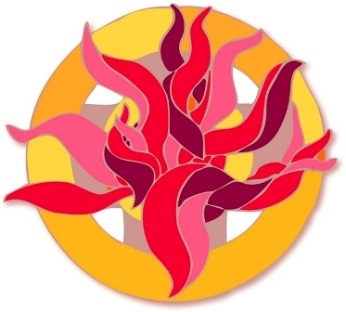 December 24, 2018 – The Innkeeper’s Welcome – 